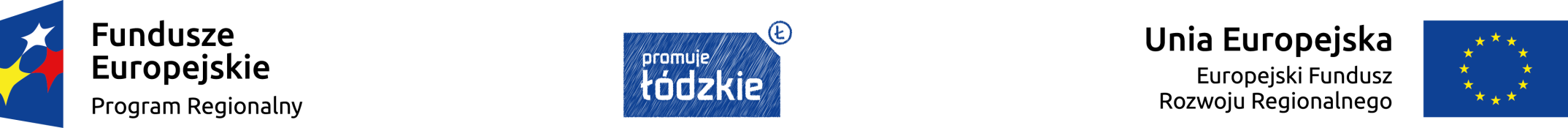 Lista wniosków o dofinansowanie ocenionych pozytywnie pod względem merytorycznym w ramach naboru nr RPLD.06.02.01-IZ.00-10-001/17 w ramachOsi priorytetowej VI Rewitalizacja i potencjał endogeniczny regionuDziałania VI.2 Rozwój gospodarki turystycznejPoddziałania VI.2.1 Rozwój gospodarki turystycznejLista wniosków o dofinansowanie ocenionych pozytywnie pod względem merytorycznym w ramach naboru nr RPLD.06.02.01-IZ.00-10-001/17 w ramachOsi priorytetowej VI Rewitalizacja i potencjał endogeniczny regionuDziałania VI.2 Rozwój gospodarki turystycznejPoddziałania VI.2.1 Rozwój gospodarki turystycznejLista wniosków o dofinansowanie ocenionych pozytywnie pod względem merytorycznym w ramach naboru nr RPLD.06.02.01-IZ.00-10-001/17 w ramachOsi priorytetowej VI Rewitalizacja i potencjał endogeniczny regionuDziałania VI.2 Rozwój gospodarki turystycznejPoddziałania VI.2.1 Rozwój gospodarki turystycznejLista wniosków o dofinansowanie ocenionych pozytywnie pod względem merytorycznym w ramach naboru nr RPLD.06.02.01-IZ.00-10-001/17 w ramachOsi priorytetowej VI Rewitalizacja i potencjał endogeniczny regionuDziałania VI.2 Rozwój gospodarki turystycznejPoddziałania VI.2.1 Rozwój gospodarki turystycznejLista wniosków o dofinansowanie ocenionych pozytywnie pod względem merytorycznym w ramach naboru nr RPLD.06.02.01-IZ.00-10-001/17 w ramachOsi priorytetowej VI Rewitalizacja i potencjał endogeniczny regionuDziałania VI.2 Rozwój gospodarki turystycznejPoddziałania VI.2.1 Rozwój gospodarki turystycznejLista wniosków o dofinansowanie ocenionych pozytywnie pod względem merytorycznym w ramach naboru nr RPLD.06.02.01-IZ.00-10-001/17 w ramachOsi priorytetowej VI Rewitalizacja i potencjał endogeniczny regionuDziałania VI.2 Rozwój gospodarki turystycznejPoddziałania VI.2.1 Rozwój gospodarki turystycznejLista wniosków o dofinansowanie ocenionych pozytywnie pod względem merytorycznym w ramach naboru nr RPLD.06.02.01-IZ.00-10-001/17 w ramachOsi priorytetowej VI Rewitalizacja i potencjał endogeniczny regionuDziałania VI.2 Rozwój gospodarki turystycznejPoddziałania VI.2.1 Rozwój gospodarki turystycznejLista wniosków o dofinansowanie ocenionych pozytywnie pod względem merytorycznym w ramach naboru nr RPLD.06.02.01-IZ.00-10-001/17 w ramachOsi priorytetowej VI Rewitalizacja i potencjał endogeniczny regionuDziałania VI.2 Rozwój gospodarki turystycznejPoddziałania VI.2.1 Rozwój gospodarki turystycznejLp.Numer wniosku o dofinansowanieNazwa WnioskodawcyTytuł projektuCałkowita wartość projektuDofinansowanieWnioskowana kwota dofinansowania -EFRRProcent przyznanych punktów1WND-RPLD.06.02.01-10-0018/17Gmina UniejówRozwój uzdrowiska Uniejów poprzez rozbudowę oraz dostosowanie do nowych funkcji istniejącej infrastruktury turystycznej13 161 000,006 274 673,126 274 673,1289,382WND-RPLD.06.02.01-10-0044/17Gmina UniejówSpycimierski Gród atrakcją turystyki kulturowej i ludowej Uzdrowiska Uniejów7 837 056,624 566 977,164 566 977,1686,733WND-RPLD.06.02.01-10-0043/17Gmina UniejówWykorzystanie potencjału Gminy Uniejów do nadania nowych funkcji turystycznych6 429 825,002 220 950,002 220 950,0083,194WND-RPLD.06.02.01-10-0055/17CS INVESTMENT Sp. z o.o.Budowa obiektu hotelowego w celu wprowadzenia nowych usług turystycznych wykorzystujących potencjały endogeniczne Gminy Uniejów10 639 500,004 313 855,004 313 855,0082,305WND-RPLD.06.02.01-10-0098/17PROFIL Tomasz WasikRozwój gospodarki turystycznej poprzez budowę innowacyjnego Ośrodka Turystyki Edukacyjnej ENERGOSFERA7 300 752,584 063 362,654 063 362,6582,306WND-RPLD.06.02.01-10-0069/17NEST Aleksandra Ozdoba-MikołajczykPrzebudowa, rozbudowa i nadbudowa istniejącego budynku gospodarczego wraz ze zmianą sposobu użytkowania na pensjonat - budowa budynku pensjonatu - budowa budynku gospodarczego wraz z infrastrukturą towarzyszącą4 946 312,892 172 169,322 172 169,3281,867WND-RPLD.06.02.01-10-0017/17Gmina UniejówTermy Uniejów markowy produkt turystyki uzdrowiskowej - rozbudowa kompleksu basenowego12 915 000,006 290 000,006 290 000,0081,428WND-RPLD.06.02.01-10-0065/17Gmina i Miasto WartaBudowa Centrum Szkoleniowo-Wystawienniczego i Turystyki Wodnej w porcie jachtowym "Jeziorsko" w miejscowości Ostrów Warcki wraz z infrastrukturą towarzyszącą w ramach zagospodarowania turystycznego rzeki Warty oraz zbiornika Jeziorsko8 010 100,225 411 044,875 411 044,8781,429WND-RPLD.06.02.01-10-0001/17Gmina KutnoRozwój gospodarki turystycznej w Gminie Kutno poprzez wykorzystanie walorów przyrodniczych i dziedzictwa kulturowego8 555 679,966 200 944,845 922 250,6980,5310WND-RPLD.06.02.01-10-0022/17Miasto RadomskoPoprawa atrakcyjności turystycznej południowej części Województwa Łódzkiego poprzez budowę kompleksu obiektów sportowo-rekreacyjnych w Radomsku26 110 700,037 362 699,997 362 699,9980,5311WND-RPLD.06.02.01-10-0059/17Gmina Tomaszów MazowieckiPodnoszenie jakości zasobów turystycznych Doliny Rzeki Pilicy poprzez rozwój infrastruktury rekreacyjno-wypoczynkowej w Powiecie Tomaszowskim11 081 007,007 133 459,517 133 459,5180,0912WND-RPLD.06.02.01-10-0026/17Jan Skubisz P.H.U.B. INKOMETUtworzenie bazy hotelowo-gastronomicznej wraz z Centrum Promocji Miasta Radomska7 607 058,003 091 685,403 091 685,4078,7613WND-RPLD.06.02.01-10-0085/17Przedsiębiorstwo turystyczno-handlowe "Trybunalskie" Spółka AkcyjnaRozwój oferty turystycznej Hotelu Podklasztorze zlokalizowanego w Zespole Klasztornym Opactwa Cysterskiego w Sulejowie - obiekcie na Europejskim Szlaku Cysterskim Rady Europy oraz wpisanym przez Prezydenta RP na listę Pomników Historii10 496 400,313 977 269,673 977 269,6778,7614WND-RPLD.06.02.01-10-0054/17FASHION HOTEL Sp. z o.o.Rozwój gospodarki turystycznej poprzez budowę obiektu hotelowego "FASHION HOTEL" wraz z infrastrukturą techniczną10 633 596,004 308 865,004 308 865,0077,8815WND-RPLD.06.02.01-10-0097/17A&A Marketing spółka z ograniczoną odpowiedzialnościąRozwój innowacyjnych usług turystycznych poprzez inwestycję w Nowe Centrum Golfa oraz Strzelnicę Majstersztyk10 612 623,276 142 642,506 142 642,5076,9916WND-RPLD.06.02.01-10-0012/17Gmina SulmierzyceWalory Krainy Wielkiego Łuku Warty podstawą rozwoju turystyki kulturowej i aktywnej w gminie Sulmierzyce9 231 015,904 904 915,944 904 915,9475,6617WND-RPLD.06.02.01-10-0049/17NEIGHBORS Spółka z ograniczoną odpowiedzialnościąRozwój oraz podniesienie atrakcyjności gospodarczej i turystycznej Województwa Łódzkiego poprzez realizację kompleksowej inwestycji polegającej na budowie wakeparku wraz z adaptacją terenu Zalewu Mrożyczka na rzecz miejskiej strefy rekreacji6 020 419,503 958 920,003 958 920,0075,6618WND-RPLD.06.02.01-10-0014/17Powiat ŁęczyckiTum - Perła Romańskiego Szlaku Ziemi Łęczyckiej10 654 260,007 362 700,007 362 700,0075,2219WND-RPLD.06.02.01-10-0042/17Gmina KoluszkiRozwój infrastruktury i atrakcyjności turystycznej Gminy Koluszki4 298 228,482 970 320,492 970 320,4975,2220WND-RPLD.06.02.01-10-0066/17MRT PHILOSOPHY Spółka z ograniczoną odpowiedzialnościąRozwój gospodarki turystycznej regionu łódzkiego poprzez stworzenie atrakcyjnej bazy hotelowej połączonej z innowacyjną ofertą kulturalną56 138 145,644 336 073,004 336 073,0074,3421WND-RPLD.06.02.01-10-0095/17Kraina Dzikiej Kaczki. Nawrocka AnnaRozwój gospodarki turystycznej poprzez budowę, nadbudowę i rozbudowę kompleksu turystycznego kraina dzikiej kaczki oraz zakup wyposażenia niezbędnego do świadczenia usług sportowych i wielofunkcyjnych usług rekreacyjnych8 051 580,004 549 400,004 549 400,0073,8922WND-RPLD.06.02.01-10-0027/17Gmina Miejska PabianiceTurystyczne zagospodarowanie terenów rekreacyjnych "Lewityn" w Pabianicach4 218 000,022 554 804,892 554 804,8973,4523WND-RPLD.06.02.01-10-0091/17ROBO KOP Grzegorz KołaczyńskiUtworzenie rodzinnego parku rozrywki w miejscowości Zawady w Gminie Łowicz8 960 353,203 979 561,653 979 561,6573,4524WND-RPLD.06.02.01-10-0094/17Agnieszka Adamczyk AGE DECORAdaptacja dworu Jana Nepomucena Siemieńskiego (wraz z parkiem dworskim) w Żytnie na cele turystyczno-kulturalne8 953 470,693 496 256,103 496 256,1073,4525WND-RPLD.06.02.01-10-0016/17Gmina UniejówIntensyfikacja gospodarki turystycznej w uzdrowisku Uniejów poprzez budowę tężni solankowej wraz z pijalnią wody termalnej10 996 496,106 290 000,006 290 000,0073,0126WND-RPLD.06.02.01-10-0106/17PL Europa eSport Club sp. z o.o.Budowa budynku centrum rekreacji i aktywności ruchowej MotoOZE5 134 020,003 041 393,503 041 393,5073,0127WND-RPLD.06.02.01-10-0024/17Gmina BurzeninGmina Burzenin ośrodkiem turystyki aktywnej2 452 214,981 594 891,041 594 891,0472,5728WND-RPLD.06.02.01-10-0084/17JWH Joanna Widyńska-HamadUruchomienie hotelu przy ul. Piotrkowskiej 40 w Łodzi18 120 008,254 674 166,284 674 166,2872,1229WND-RPLD.06.02.01-10-0053/17Przedsiębiorstwo ARWIS Spółka z ograniczoną odpowiedzialnościąRozwój usług turystycznych na terenie gminy Poddębice poprzez inwestycję w budowę infrastruktury turystycznej i uruchomienie nowych innowacyjnych usług turystycznych1 315 792,50861 297,50861 297,5071,2430WND-RPLD.06.02.01-10-0033/17DYLEN Sp. z o.o.Zespół konferencyjny "Biały Lew" wraz z niezbędną infrastrukturą towarzyszącą10 453 148,154 419 851,944 419 851,9470,8031WND-RPLD.06.02.01-10-0045/17Gmina UniejówBudowa Parku tematycznego Farma Alka z elementami infrastruktury turystycznej jako uzupełnienie kompleksu Termy Uniejów10 477 140,006 261 845,226 261 845,2269,9132WND-RPLD.06.02.01-10-0056/17Gmina UjazdRozwój turystyki aktywnej i rodzinnej w gminie Ujazd poprzez utworzenie akademii sportu oraz miejsc rekreacji i wypoczynku9 520 280,655 520 448,525 520 448,5269,9133WND-RPLD.06.02.01-10-0063/17P.H.U. "Amberlex" Andrzej AmbroziakPrzystań Amber Zakościele - Zwiększenie atrakcyjności turystycznej regionu poprzez utworzenie kompleksowej oferty aktywnej turystyki wodnej i wypoczynku nad rzeką Pilicą386 466,00244 900,00244 900,0069,9134WND-RPLD.06.02.01-10-0036/17Gmina Miasto SieradzPrzebudowa i doposażenie bazy noclegowej i zaplecza gastronomicznego w ośrodku wypoczynkowym Sieradz - Męka4 632 686,333 072 876,613 072 876,6167,2635WND-RPLD.06.02.01-10-0008/17P.P.H.U. Wiesław BednarekRozwój gospodarki turystycznej na terenie Nieborowa i Okolic822 157,73457 631,48457 631,4865,4936WND-RPLD.06.02.01-10-0099/17SUPERFALA Spółka z ograniczoną odpowiedzialnościąRozwój gospodarki turystycznej poprzez budowę obiektu turystycznego hotelu Superfala w Ostrowie Warckim9 846 150,003 587 850,003 587 850,0065,4937WND-RPLD.06.02.01-10-0074/17Firma handlowo-usługowa "GAJ-POL" S.C. Andrzej Gajda, Łukasz GajdaPodniesienie atrakcyjności turystycznej poprzez wyposażenie pokoi noclegowych, modernizację Sali konferencyjno-bankietowej wraz z częścią gastronomiczną restauracji "U REJENTA"948 415,98577 531,36577 531,3663,7238WND-RPLD.06.02.01-10-0064/17Andrzej Głoskowski Usługi JeździeckieBudowa infrastruktury na potrzeby turystyki konnej2 150 343,001 007 797,001 007 797,0063,2739WND-RPLD.06.02.01-10-0070/17Gmina Miasto ZgierzBudowa szlaków turystycznych na terenie miasta Zgierza1 997 869,871 368 817,481 368 817,4862,3940WND-RPLD.06.02.01-10-0073/17Gmina NieborówRozbudowa infrastruktury turystycznej w Gminie Nieborów w celu zwiększenia dostępności do atrakcji turystycznych regionu1 083 138,60611 799,34611 799,3461,06Razem:Razem:Razem:Razem:363 198 413,45155 236 648,37154 957 954,22